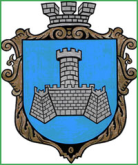 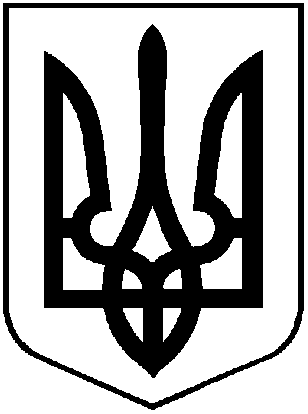 У К Р А Ї Н Ам. Хмільник  Вінницької  областіР О З П О Р Я Д Ж Е Н Н Я М І С Ь К О Г О    Г О Л О В И   «12»  травня  2023 року                                                    № 221-рПро створення комісії по вирішеннюмайнових питань КНП «Хмільницька ЦЛ» З метою вирішення майнових питань, що виникають у процесі діяльності питань КНП «Хмільницька ЦЛ», зокрема подальшого розмежування приміщень та пов’язаних з цим питань між КНП «Хмільницька ЦЛ» та КП «Аптека № 265»,  відповідно до ст. 42 Закону України «Про місцеве самоврядування в Україні»:1. Створити комісію по вирішенню майнових питань КНП «Хмільницька ЦЛ»  у наступному складі:2. Комісії в термін до 31.05.2023 року обстежити приміщення, дослідити відповідні документи КНП «Хмільницька ЦЛ» та суміжних користувачів приміщень. За результатами обстеження підготувати відповідну інформацію.3. Контроль за виконанням розпорядження покласти на заступника міського голови з питань діяльності виконавчих органів ради – Андрія СТАШКА.Міський голова                                                              Микола ЮРЧИШИНСергій МАТАШ Андрій СТАШКО	Оксана ТЕНДЕРИССергій БУЛИКОВАндрій СТАШКО –голова комісіїЗаступник міського голови з питань діяльності виконавчих органів міської ради;Сергій БУЛИКОВсекретар комісіїНачальник відділу з питань охорони здоров’я  Хмільницької міської радиЧлени комісії:Члени комісії:Микола ТЮРІНМедичний директор з стаціонарної роботи КНП «Хмільницька ЦЛ»Сергій ЗУБЕНКОЮрисконсульт КНП «Хмільницька ЦЛ» Алла ШЕВЧУКБухгалтер КНП «Хмільницька ЦЛ» Лариса ЗЕНОВАДиректор КП «Аптека №265»Наталія РОЛІНСЬКАГоловний бухгалтер КП «Аптека №265»                                                                                       